Datasheet for Lab 12: Phasor Nodal, Mesh, and TheveninName(s): _______________________       Date: ________________________Approximate Time To Complete (in hours)______________________Using ang.m and magPhs.m MATLAB / FreeMatPoint FreeMat’s current directory to the ENGR12L folder on your desktop (make one if needed). Download ang.m and magPhs.m into this folder. Test to make sure your install is correct with the command   10*ang(45)  , you should get 7.07 + 7.07i. If you don’t, or get an error message, debug now. Use MATLAB or FreeMat to compute the following (enter your final answers in the space provided)Express these quantities in rectangular form (use ang.m): Display the values of rectangular a through c back in polar form (use magPhs.m):Using MATLAB to solve complex valued systems of equationsSolve the following system of equations in MATLAB, and express the answer in polar form:   (1+2j)*V1     	+  	3V2   	+       2*V3 	= 10<30   (1+j)V1       	-  	j*V2        +       5*V3 	= 0   (2 + j)*V1 	-  	10*V2       +   	  j*V3 	= 2<135MATLAB commands and answers (make sure to express the answers in polar form)Nodal and Mesh AnalysisProblem 1   Solve for io(t) using a) Nodal and b) Mesh Analysis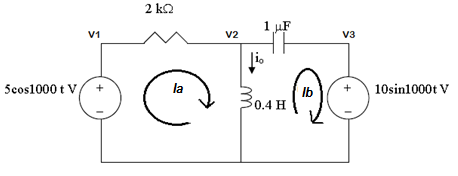 Problem 2   Solve for Vo and Io using a) Nodal and b) Mesh Analysis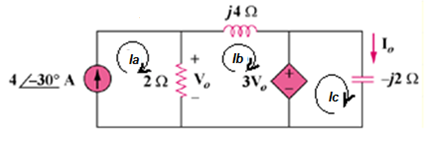 Thevenin Equivalent – OPTIONAL for 10% Extra CreditProblem 3 (OPTIONAL). Find the Thevenin equivalent for the following circuit.use Nodal Analysis to find Vth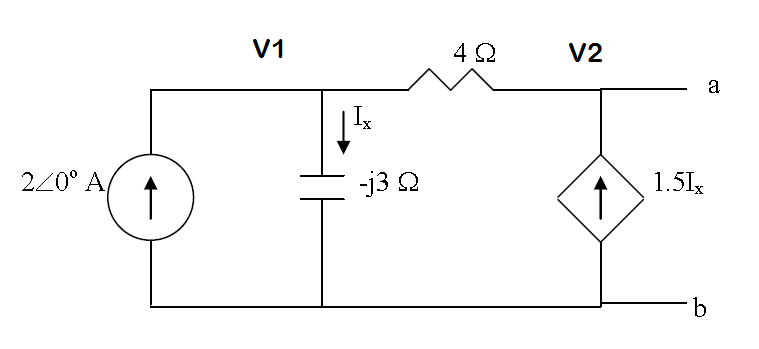 Use Mesh Analysis to find In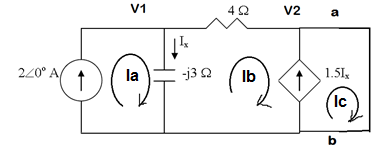 Use Vth/In to find Zth		
Zth = Turn off independent source, connect a test voltage (or current source) equal to (typically) 1V. Use Mesh Analysis to find the current delivered by the test source (io). Find Zth by dividing 1V/io. Check against part c.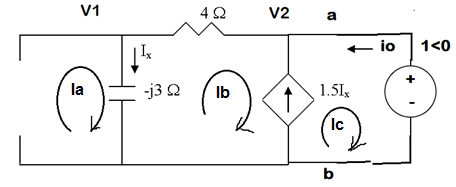 When you are finished, please estimate the number of hours it took you to complete this lab and enter at the top of this datasheet.QuantityMATLAB Command(s)  you typedNumeric Resulta = 4<30 b = 10<250c = 5<300QuantityMATLAB Command(s)  you typedNumeric Resulta b cNodal Analysis

A Matrix   B MatrixAll three V (V1, V2, V3) = (polar form)Io = (polar)                                                                         [should be 0.020 <-18.43 A]                                                                                            [or 19.764<-18.3 mA]io(t) =  Mesh Analysis

A Matrix   B MatrixAll two I (Ia, Ib) = (polar form) Io = (polar)io(t) =  Nodal Analysis – only 1 equation and one unknown (Vo)

Vo =                                                                                               [should be 5.657<-75]Io = Mesh Analysis

A Matrix   B MatrixAll three (Ia, Ib,Ic) = (polar form) Vo = Io =Nodal Analysis

A Matrix   B MatrixAll two V (V1, V2) = (polar form)VTH =								[should be -24 + 12i]Mesh Analysis

A Matrix   B MatrixAll three (Ia, Ib,Ic) = (polar form) In =							[should be 2.64 + 0.48j]Mesh Analysis

A Matrix   B MatrixAll three (Ix, Ib,Ic) = (polar form) Io =Zth = 1<0/Io = 						[should be -8 + 6j]